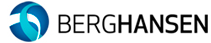 Sjekkliste for bestilling av arrangementSend på mail til:  grupper@berg-hansen.no*************************************************************************************Kunde/virksomhet: 
Kontaktperson:
Telefon:
E-mail:**********************************************************************************************Gruppereiser og eventsDato for arrangementet:
Avreisested:Destinasjon:Antall personer: TRANSPORT (fly – buss – båt)Ønsket tidspunkt for utreisen:Ønsket tidspunkt for returen:HOTELLEnkeltrom / dobbeltrom (oppgi antall):Ønsket standard på hotell:
Behov for møterom (plenum/gruppe):ANDRE TJENESTER:Aktiviteter:Restaurant/måltider:Transfer:BUDSJETT:Betaling (CC/Faktura):**********************************************************************************************Konferanser, møter, seminarerDato for arrangementet:Destinasjon:Antall personer: HOTELL – KONFERANSESENTERHotellønsker:Hotellavtaler:MØTEROMAntall personer:Antall møterom (oppgi plenum/grupperom):Oppsett i møterom (klasserom/skole/u-bord):Behov for teknisk utstyr:Tidspunkt for lunsj (de fleste hoteller har lunsj kl.11:30 eller 13:00):Ekstra pauseservering:Navn på møteleder:Møterom merkes med:TRANSPORT (fly – buss – båt)Skal det ordnes flybilletter for deltagerne i forbindelse med konferansen:På fellesfaktura eller betales individuelt:BUDSJETTBetaling (CC/Faktura):*******************************************************************************************Eventportal - DeltagerpåmeldingDato for arrangement:Sted:Antall personer:Hva skal påmeldingen kartlegge?OvernattingMøtedeltakelseTransport av noe slag (buss/fly eller lignende)MåltiderAllergier, spesialbehovSkal det tas deltakeravgifter / betaling i portalen? Kr 150,- for individuell fakturering / belastning av kredittkortHva skal portalen inneholde av informasjon? Agenda / ProgramViktig informasjonLink til hotelletInformasjon om foredragsholdereMm.Når må portalen være ferdig? Ønskes egne bilder i portalen for å gjøre den mer personlig? Thumbnail (bilder i bokser), logoer og bilder i overskriften (størrelse 349 x 233)Bakgrunnsbilde (størrelse 1280 x 725)Oslsbh 140715